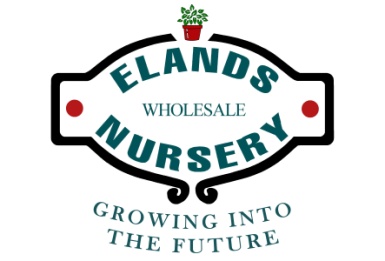 Portulacaria afra ‘Prostrata’Trailing Elephant’s food/the Pork bushPortulacaria afra ‘Prostrata’ is an indigenous succulent ground cover with small rounded green leaves and arching, trailing branches. The stems are reddish brown and the plant makes for an excellent evergreen ground cover in difficult garden spaces.Portulacaria afra ‘Prostrata’ has a general spread of 1-2 metres. It is fast growing and will grow in the sun or shade. It is very hardy, water wise, drought tolerant and a carbon sponge. As it is a soil binding plant it is excellent for the control of soil erosionIn the wild, late winter and spring bring a flash of tiny pink flowers to this plant, it is however unfortunate that in cultivation these do not often appear.  These flowers are a rich form of nectar for insects and this in turn attracts birds. Portulacaria is generally suited to all areas of SA but is not ideal in heavy frost areas.It is a beautiful ground cover for a hot dry spot; it trails beautifully over containers and covers embankments easily. All in all: a trouble free and very rewarding shrub!